The Made to order Menu is available 7 days a Week!To place an order:By PhonePlease call 815-562-2181, ext. 1570From 4:00-6:00 P.M.In-PersonOrders will be taken:Monday-Friday:  5:00-6:15 P.M.Weekends: 5:00-6:00 P.M.Please be advised that all foodsare prepared fresh and could takeup to 30 minutes to prepare.Thank you!July 2020Appetizers                                 SM.        LG.Breaded Mushrooms   $2.00   $3.00Served with ranch dipping sauceBreaded Pickles            $2.00   $3.00Served with chipotle ranch dipBreaded Ravioli            $3.00   $4.00  Served with marinara sauceCheese Curds                $2.00    $3.00Served with ranch or marinaraJalapeño Bites                $2.00   $3.00Served with ranch dipping sauceBattered Green Beans $2.00   $3.00Served with ranch dipping sauceMozzarella Sticks        $2.00   $3.00Served with marinara sauceBreaded Shrimp           $3.00    $5.00  Served with cocktail sauce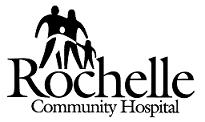   MADE TO ORDER  MENU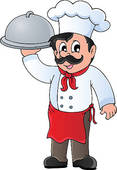 900 N. 2nd St., Rochelle, IL 61068815-562-2181, ext. 1570SoupsChicken Wild Rice                         $1.50    Broccoli Cheddar                             $1.50Fire Roasted Vegetable                  $1.50Chicken Noodle                               $1.50Italian Wedding                              $1.50Twice Baked Potato                        $1.50Tomato Tortellini                            $1.50Delicious SidesMashed Potatoes                               $.75White Rice                                          $.75Seasoned Broccoli                              $.75Seasoned Corn                                   $.75Seasoned Carrots                               $.75Seasoned Green Beans                      $.75Crispy French Fries                          $.75Spring Rolls                                        $.75Garlic Bread                                        $.75EntreesMacaroni & Cheese                $3.00Home-style macaroni and cheese with creamy cheddar cheese sauce.(498 calories)Spaghetti & Meat Sauce        $3.00Al dente spaghetti with sweet marinara meat sauce. (145 calories)Gyros                                           $4.50Warm gyro beef slices, onion, cucumber, tomato, lettuce, and Tzatziki sauce on a pita. (650 calories) Orange Chicken                       $3.00Battered chicken pieces tossed in a zesty orange sauce. (695 calories)Grilled Tilapia                          $3.00Lightly seasoned grilled tilapia served with tartar sauce and a lemon wedge. (150 calories)Roast Turkey Flatbread         $2.95Roasted turkey on a flatbread with leaf lettuce, tomato, and avocado mayonnaise. (315 calories)Grilled Cheese Sandwich       $1.893 ounces of American cheese on buttered Texas toast bread grilled golden brown. (392 calories)Build Your Own Pizza            $3.00Build your own flatbread pizza. The toppings selections include pepperoni, pork sausage, sliced ham, diced tomatoes, diced peppers, diced onions, sliced mushrooms, black olives, and jalapeños. (750 calories)EntreesTurkey Burger                                       $3.00         5-ounce turkey burger grilled and lightly seasoned served on a wheat or white hamburger bun. (350calories)Homemade Meatloaf                           $3.00           4 ounces of homemade meatloaf perfectly seasoned with a savory flavor. (375 calories)Grilled Ham and Cheese                    $3.003 ounces of American cheese and 3 ounces of block barrel ham on buttered Texas toast bread grilled golden brown. (492 calories)Angus Bacon Cheeseburger with caramelized onions                              $3.00                                   8 ounce all beef patty grilled and seasoned lightly with Montreal steak seasoning, grilled onions, two slices of applewood smoked bacon, and one slice of cheddar cheese  served on a hamburger bun. (910 calories)Grilled Chicken Sandwich                $3.004-ounce skinless grilled chicken breast, lightly seasoned with Montreal chicken seasoning served on a hamburger bun. (280 calories)Chicken or Beef Quesadilla                $3.50Your choice of seasoned beef or chicken on a flour tortilla topped with cheddar cheese. Served with a side of guacamole, salsa, and sour cream. (650 calories)Chicken Tenders                                  $3.004 breaded chicken tenders served with your choice of ranch, barbecue, or honey mustard for dipping. (240 calories)Appetizers are listed on the back panel.